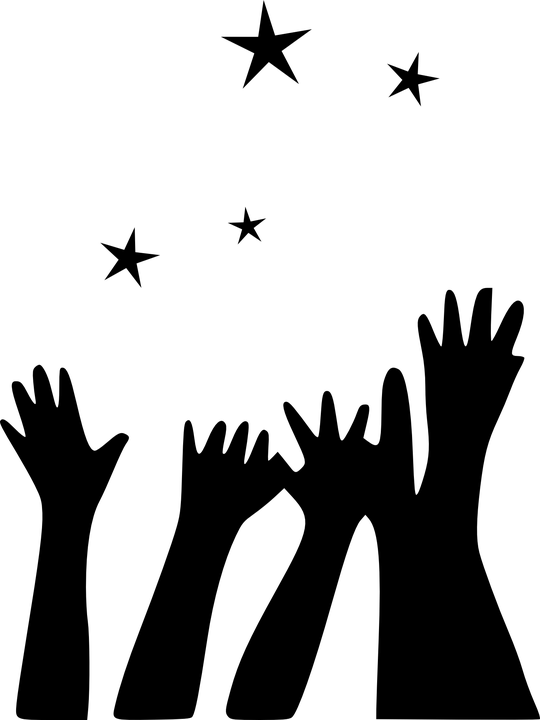 Name:Name:My first outcome is:I am going to try to achieve this by:I can get help from:My first outcome is:I am going to try to achieve this by:I can get help from:My second outcome is:I am going to try to achieve this by:I can get help from:My first outcome is:I am going to try to achieve this by:I can get help from:My third outcome is:I am going to try to achieve this by:I can get help from:My first outcome is:I am going to try to achieve this by:I can get help from: